       专业课课程教学大纲【德语商务口译】【business interpration】一、基本信息课程代码：【2020436】课程学分：【1】面向专业：【德语】课程性质：【系级必修课】开课院系：外国语学院使用教材：教材【《中德商务口译教程》，胡峰，对外经济贸易大学出版社，北京，2019】参考书目【《德汉口译实践入门》，刘炜，外教社，外研社，2018《德语口译教程》，李逵六，外研社，2006《德汉翻译教程》，张崇智，外研社，1985】课程网站网址：先修课程：【德语翻译实践（德译汉） 202422（2）】二、课程简介商务口译是德语系高年级学生的必修课，它即是对所学德语知识的实际应用也是对德语能力的反向提高，本课程以理论为基础，以大量实践为依托，最终达到正确处理常见中文难点句子的德语化翻译，以及商务场景中常见句式的德译中，中译德。本课程包括两部分内容：一是对中德互译时常见的问题处理方法：数字，俗语，顺序问题，篇章结构问题，修辞方面的问题；二是通过实战训练，通过练习，提高学生的德语水平。本课程名为《商务口译》，在练习选择中，选区有典型意义的商务翻译文本为练习样本；在平时课堂的组织上，先以举例开始，多加练习，逐渐达到口译水平，从生疏的翻译，逐渐达到熟练的翻译，能够实现正确翻译常见中文特点的句子，以及根据不同场景和背景，加入合理德修辞和篇章连接。三、选课建议建议德语系大四上学生选课，并且先修《中德翻译理论与实践（德翻中）》四、课程与专业毕业要求的关联性（必填项）备注：LO=learning outcomes（学习成果）五、课程目标/课程预期学习成果（必填项）（预期学习成果要可测量/能够证明）六、课程内容此处分单元列出教学的知识点和能力要求。知识点用布鲁姆认知能力的6种层次： (“知道”、“理解”、“运用”、“分析”、“综合”、“评价”)来表达对学生学习要求上的差异。能力要求必须选用合适的行为动词来表达。用文字说明教学的难点所在，并标明每个单元的理论课时数和实践课时数。七、评价方式与成绩撰写人：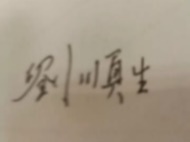 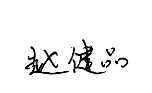 系主任审核签名：审核时间：2022.9.3专业毕业要求关联LO11：自主学习LO21：能搜集、获取达到目标所需要的学习资源，实施学习计划、反思学习计划、持续改进，达到学习目标。LO31：语言基础能力LO32：语言学知识LO33：德国国情和文化LO34：商务知识LO35：掌握笔译技巧，具有较熟练运用德语进行口译工作的能力LO41：尽责抗压LO51：协同创新LO61：能够使用适合的工具来搜集信息，并对信息加以分析、鉴别、判断与整合。LO71：信息应用LO81：具备外语表达沟通能力，达到本专业的要求。序号课程预期学习成果课程目标教与学方式评价方式1LO2121.能够自主搜寻某一个翻译类型的翻译技巧，寻找某个领域的标准化翻译讲授+练习课堂随机抽查2LO3511.商务场景德翻译熟练应用讲授+练习课堂测验2LO3512.对某个特定领域深入学习，形成特长德翻译领域讲授+练习课堂随机抽查2LO3513.翻译语言的把握和风格的掌控讲授+练习课堂测验3LO6121.熟练运用翻译软件，并对翻译软件进行取舍的运用讲授+练习课堂随机抽查3LO6122.序号单元知识点能力要求实践/理论课时数1单元一口译的介绍和基础：口译的特点介绍，简单的口译训练知道口译的特点和基础，以及理解翻译的边界，哪些翻译可直译，哪些需要意译2单元二德汉翻译基础及技巧知道词类转换、句法结构和篇章等翻译的基础技能，能够运用技巧进行口译3单元三商务差旅的口译能够运用德语知识，进行商务差旅场景的口译4单元四商务接洽能够运用德语知识，进行商务接洽场景的口译5单元五商务致辞能够运用德语知识，进行商务会议中致辞场景的口译总评构成（1+X）评价方式占比1期末闭卷考试55%X1课堂表现15%X2作业115%X3作业215%X4